
S v o l á v á m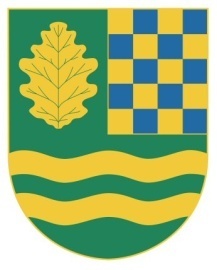 podle ustanovení § 91 odst. 1 zákona č. 128/2000 Sb., o obcích, ve znění pozdějších předpisůustavující zasedání nově zvoleného Zastupitelstva obce Nový Vestec na den :          22. 10. 2014 od 19.00 hod., které se bude konat v kanceláři zastupitelstva obce. Návrh programu : 1) Určení ověřovatelů zápisu (§ 95 odst. 1 zákona o obcích) a zapisovatele2) Schválení programu3) Volba starosty a místostarostya) určení počtu místostarostůb) určení, které funkce budou členové zastupitelstva     vykonávat jako dlouhodobě uvolněni (§ 71 zákona o obcích)c) určení způsobu volby starosty a místostarostyd) volba starostye) volba místostarosty4) Zřízení finančního a kontrolního výborua) určení počtu členů finančního a kontrolního výborub) volba předsedy finančního výboruc) volba předsedy kontrolního výborud) volba členů finančního výborue) volba členů kontrolního výboru5) Rozhodnutí o odměnách za výkon funkcí neuvolněných členů    zastupitelstva (§ 72 zákona o obcích)6) Souhlas s rozhodnutím o přidělení dotace ze SFŽP7) Věcné břemeno8) DiskusePřed schválením programu složí členové zastupitelstva obce slib.V Novém Vestci dne :	15. 10. 2014							       Martin Šubrt						 dosavadní starosta obce Nový VestecVyvěšeno :	15.10.2014Svěšeno :	22.10.2014